NOTA DE PRENSAㅡConsejo Comarcal de El BierzoAvenida de la Minería, s/n
987 42 35 51 – Ext. 31301mvidal@ccbierzo.com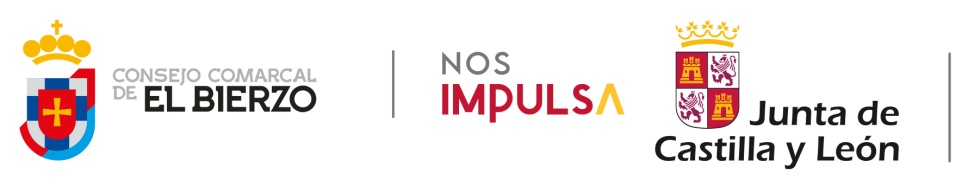 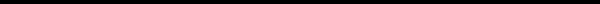 3 DE MAYO DE 2022EL CONSEJO COMARCAL ADJUDICA MÁS 750.000 EUROS PARA FINANCIAR PEQUEÑAS OBRAS EN 136 PEDANÍASLa Junta de Gobierno del Consejo Comarcal aprobó la adjudicación del lote 2 del Plan de Pequeñas Obras de 2021. La adjudicación, de 751.167,54 euros, beneficiará a 136 juntas vecinales, que tendrán de plazo hasta el 31 de julio para presentar la justificación de haber realizado las actuaciones. Las ayudas concedidas oscilan entre los 5.000 y los 7.000 euros y se destinan a suministros y obras de interés para los pueblos de la comarca,  fundamentalmente a la pavimentación de calles, la mejora de traídas de abastecimiento y el acondicionamiento de espacios públicos.El Consejo Comarcal gestiona el Plan de Juntas Vecinales - competencia delegada de la Diputación de León - a través del Servicio de Asistencia a Municipios (SAM), que se encarga de prestar apoyo técnico y jurídico a pequeños ayuntamientos y pedanías.